OSNOVNA ŠOLA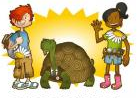 NAVODILA ZA IZVAJANJE PROJEKTA »RAZISKOVALCI BIOTSKE RAZNOVRSTNOSTI«Korak: vpis podatkovNa pričetku moramo sodelujoče v projektu vpisati v mednarodno bazo podatkov. V zvezi s tem vas prosimo, da nam do 27. 10. 2017  posredujete naslednje podatke:naziv in naslov šole,elektronski naslov vodje projekta,število učiteljev, ki bodo sodelovali pri izvajanju projekta,število sodelujočih učencev.Korak: pregledanketaKratka anketa oz . obrazec, ki vam bo na voljo na spletni strani, se izpolnjuje na  začetku in na koncu šolskega leta. Navodila za izvedbo so vam na voljo na spletni  strani projekta http://ekosola.si/2017-2018/projekti/biotska-raznovrstnost/. Poleg navodil in anket, vam je na voljo tudi obrazec za vrednotenje, ki vam bo v pomoč. Dobljenih rezultatov vam ni potrebno statistično obdelovati, posredujte nam le Obrazec za vrednotenje. Obrazec za vrednotenje ankete pošljite do 1.12.2017 na naslov: hribar.tina5@gmail.com .kartiranje opazovanega življenjskega okoljaPrimeri dobrih praks in navodila za zapisovanje in označevanje podatkov v zvezi z opazovanjem v izbranem življenjskem prostoru ali habitatu so vam na voljo na https://slovenia.exposure.co/ ter nahttp://ekosola.si/2017-2018/projekti/biotska-raznovrstnost-2/. Z učenci v okolici šole določite manjše območje, ki ga boste spremljali tekom leta (npr. del travnika, parka, otroškega igrišča …). V primeru, da ste izbrali del trate ob šoli, zaprosite hišnika, da vašega  opazovalnega območja ne kosi (opazovalno območje označite). Z učenci naredite načrt – karto opazovalnega območja in zabeležite prisotne vrste (živali npr.: pikapolonica, mravlja, metulj, deževnik, kos …, rastline npr.: trpotec, regrat, marjetica …). Učenci naj na narejeni karti opazovalnega območja označijo opažene živali in rastline - le te lahko narišejo ali nalepijo fotografije. Fotografije kart (oz. drugih izdelkov, ki so nastali v prvem delu vašega raziskovanja) pošljite do 1.12.2017 na naslov: hribar.tina5@gmail.com .Korak: ukrepPriporočamo izvajanje poljubnih aktivnosti za spoznavanje živalskih vrst v okolici vaše šole (npr.: izdelava lojnih pogač, ptičjih hišk, postavitev hotela za žuželke in opazovanje vrst skozi vse leto).Spoznavanje rastlinskih vrst – kalitev semen.Z učenci poizkusite povečati število vrst in število osebkov v vašem opazovalnem območju (npr. na opazovano območje postavite kamen, les, ptičjo hiško …).Spremljanje in vrednotenjeSe je na vaše opazovalno območje naselila nova žival? Je na vašem opazovalnem območju zrasla kakšna nova rastlina?Se je število opazovalnih živali povečalo ali zmanjšalo?Se je število opazovalnih rastlin povečalo ali zmanjšalo?Spremembe označite na vašem popisnem listu – karti. Fotografijo končne karte boste poslali do 31.5.2018.Korak: poročilo Do 31.5.2018 pošljite kratko objavo za spletno stran https://slovenia.exposure.co/, Obrazec za vrednotenje drugega dela ankete in fotografije. Članke o vašem delu bomo objavili na strani Exposure, Facebook in Twitter.Zaradi objav vas prosimo, da fotografije posredujte v jpg. formatu.Na slovenski spletni strani projekta (https://slovenia.exposure.co/) vam bodo na voljo primeri dobrih praks šolskega leta 2016/2017. Sproti pa bomo objavljali tudi vaše prispevke.Vabimo vas, da aktivnosti vaših mladih raziskovalcev delite z nami preko celotnega šolskega leta. V kolikor želite objaviti prispevek na Exposure, posredujte kratek opis dejavnosti s priloženimi fotografijami in jih pošljite na e-naslov: hribar.tina5@gmail.com.  Vaši prispevki, objavljeni na Exposure spletni strani, so na voljo in v pomoč vsem sodelujočim in sponzorju projekta Toyota Motor Europe.Vse knjižice in pripomočki na spletni strani projekta so pomožna literatura, in sicer: Veliki lov na rastline (priročnik), Darwinovi opazovalci (5 – 6 let), Darwinovi raziskovalci (6 – 7 let), Darwinovi misleci (7 – 8 let), Darwinovi zbiralci (8 – 9 let), Darwinovi preiskovalci (9-10 let), ID ključi.